PONEDELJEK, 30. 3. 2020Dobro jutro/dober dan! Uspešen teden vam želim. Veselo na delo. Priloga 1PRAVILA IGRE: MLIN ALI ŠPANAPOTREBUJEMO IGRALNO PODLAGO IN DVAKRAT PO 12 FIGURIC (NPR. BELA IN RDEČA ZRNA KORUZE ALI FIŽOLA ALI KAMENČKE…). VSAK IGRALEC IMA PO 12 ZRN KORUZE, KI JIH V PRVEM DELU IGRE POSTAVLJA NA IGRALNO PODLAGO S CILJEM NAREDITI ČIM VEČ TRI V VRSTO. KO IGRALEC POSTAVI TRI V VRSTO, LAHKO NASPROTNIKU VZAME ENO ZRNO. KO ZAKLJUČITA POLAGANJE, SE IGRA NADALJUJE Z VLEČENJEM. TO POMENI, DA LAHKO POTEGNETA ZRNO NA DRUGO MESTO ZA ENO, SPET S CILJEM, DA DOBITA TRI V VRSTO … TO SE NADALJUJE DO ŠESTIH ZRN, TAKRAT PA SE LAHKO SKAČE NA KATEROKOLI OZNAČENO PRAZNO MESTO NA IGRALNI PODLAGI S CILJEM, DA DOBITA TRI V VRSTO S ČIM MANJ POTEZAMI. IZGUBI TISTI IGRALEC, KI IMA PRVI SAMO ŠE DVE ZRNI, SAJ NE MORE VEČ POSTAVITI TREH V VRSTO.PREDMETrazredrazredrazredSLJDANES PONOVNO REŠUJEŠ NEREŠENE VAJE V BELEM DZ ZA OPISMENJEVANJE. VSE SKUPAJ REŠUJ VAJE ZA SLJ PRIBLIŽNO 20 MINUT.IZBERI NALOGE, KI SO PRIMERNE ZATE. PERO POMENI NAJLAŽJO NALOGO, UTEŽ PA NAJZAHTEVNEJŠO. ČE NIMAŠ DZO DOMA, POJDI V DEŽELO LILIBI POD E-GRADIVA:1. RAZRED, 1. DEL DZO IN PIŠI NA LIST.ČE SI REŠIL ŽE VSE VAJE, SE LOTI NALOGE, KJER SI VČASIH SAMO BARVAL RUMENA OKENČKA ZGORAJ. BESEDO, KI JO VIDIŠ NA SLIKI, POSKUSI ZAPISATI ČRKO PO ČRKO.UGOTOVILI SMO ŽE, DA SE NEKATERE ČRKE ZAPIŠEJO DRUGAČE, KOT SE SLIŠIJO.NPR. 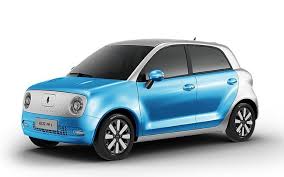 P.S.: ZAPIS POVEDI ZAENKRAT SPUSTITE, NAJPREJ SAMO BESEDE PO ZGORNJEM VZORU. ČE PA SI NAREDIL ŽE ČISTO VSE, LAHKO DELAŠ VAJE, KJER SO ZAPISI POVEDI.POVED JE SKUPINA BESED (LAHKO TUDI SAMO ENA ALI DVE), KI NAM NEKAJ POVEDO/SPOROČIJO. NA KONCU POVEDI JE VEDNO KONČNO LOČILO, NA PRIMER PIKA. DANES PONOVNO REŠUJEŠ NEREŠENE VAJE V BELEM DZ ZA OPISMENJEVANJE. VSE SKUPAJ REŠUJ VAJE ZA SLJ PRIBLIŽNO 20 MINUT.IZBERI NALOGE, KI SO PRIMERNE ZATE. PERO POMENI NAJLAŽJO NALOGO, UTEŽ PA NAJZAHTEVNEJŠO. ČE NIMAŠ DZO DOMA, POJDI V DEŽELO LILIBI POD E-GRADIVA:1. RAZRED, 1. DEL DZO IN PIŠI NA LIST.ČE SI REŠIL ŽE VSE VAJE, SE LOTI NALOGE, KJER SI VČASIH SAMO BARVAL RUMENA OKENČKA ZGORAJ. BESEDO, KI JO VIDIŠ NA SLIKI, POSKUSI ZAPISATI ČRKO PO ČRKO.UGOTOVILI SMO ŽE, DA SE NEKATERE ČRKE ZAPIŠEJO DRUGAČE, KOT SE SLIŠIJO.NPR. P.S.: ZAPIS POVEDI ZAENKRAT SPUSTITE, NAJPREJ SAMO BESEDE PO ZGORNJEM VZORU. ČE PA SI NAREDIL ŽE ČISTO VSE, LAHKO DELAŠ VAJE, KJER SO ZAPISI POVEDI.POVED JE SKUPINA BESED (LAHKO TUDI SAMO ENA ALI DVE), KI NAM NEKAJ POVEDO/SPOROČIJO. NA KONCU POVEDI JE VEDNO KONČNO LOČILO, NA PRIMER PIKA. MALA IN VELIKA PISANA ČRKA FPRESENEČENJE;)https://www.youtube.com/watch?v=WmEbl5SBLOoMATRAČUNSKE ZGODBEStarši boste dobili navodila na mail. SEŠTEVAM DO 100https://www.youtube.com/watch?v=DBsDKb0wKWkSEŠTEVAM DO 100https://www.youtube.com/watch?v=DBsDKb0wKWkSPOPREDEN PREIDEMO K SNOVI POMLAD, SI BOMO IZDELALI ŠE ENO IGRO NA TEMO BILO JE NEKOČ.NAŠ MALI PROJEKT – PRETEKLOST- IGRE NEKOČ – ŠPANA ALI MLINGRESTE V DEŽELO LILIBI. SI POD E-GRADIVA. ODPRETE E- UČBENIK ZA SPOZNAVANJE OKOLJA – 2. RAZRED (TUDI PRVOŠOLCI), STR. 54. PREBERETE NAVODILA ZA IZDELAVO STARE IGRE. DODATNA POJASNILA NAJDETE V PRILOGI 1. PREDEN PREIDEMO K SNOVI POMLAD, SI BOMO IZDELALI ŠE ENO IGRO NA TEMO BILO JE NEKOČ.NAŠ MALI PROJEKT – PRETEKLOST- IGRE NEKOČ – ŠPANA ALI MLINGRESTE V DEŽELO LILIBI. SI POD E-GRADIVA. ODPRETE E- UČBENIK ZA SPOZNAVANJE OKOLJA – 2. RAZRED (TUDI PRVOŠOLCI), STR. 54. PREBERETE NAVODILA ZA IZDELAVO STARE IGRE. DODATNA POJASNILA NAJDETE V PRILOGI 1. PREDEN PREIDEMO K SNOVI POMLAD, SI BOMO IZDELALI ŠE ENO IGRO NA TEMO BILO JE NEKOČ.NAŠ MALI PROJEKT – PRETEKLOST- IGRE NEKOČ – ŠPANA ALI MLINGRESTE V DEŽELO LILIBI. SI POD E-GRADIVA. ODPRETE E- UČBENIK ZA SPOZNAVANJE OKOLJA – 2. RAZRED (TUDI PRVOŠOLCI), STR. 54. PREBERETE NAVODILA ZA IZDELAVO STARE IGRE. DODATNA POJASNILA NAJDETE V PRILOGI 1. ŠPOZUMBA KIDS (EASY DANCE) - I LIKE TO MOVE ITZAPLEŠI PLES OB POSNETKU VEČKRAT IN RAZMIGAJ TELO. POVABI K PLESU TUDI DRUŽINSKE ČLANE.https://www.youtube.com/watch?v=ymigWt5TOV8ZUMBA KIDS (EASY DANCE) - I LIKE TO MOVE ITZAPLEŠI PLES OB POSNETKU VEČKRAT IN RAZMIGAJ TELO. POVABI K PLESU TUDI DRUŽINSKE ČLANE.https://www.youtube.com/watch?v=ymigWt5TOV8ZUMBA KIDS (EASY DANCE) - I LIKE TO MOVE ITZAPLEŠI PLES OB POSNETKU VEČKRAT IN RAZMIGAJ TELO. POVABI K PLESU TUDI DRUŽINSKE ČLANE.https://www.youtube.com/watch?v=ymigWt5TOV8